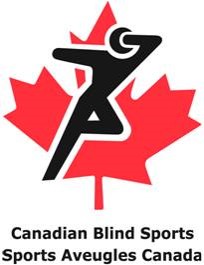 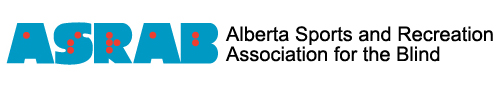 ASSOCIATION CANADIENNE DES SPORTS POUR AVEUGLES CHAMPIONNAT CANADIEN SENIOR DE GOALBALL 2022CALGARY, ALBERTA22 au 24 AVRIL FORFAIT DU TOURNOI ORGANISÉ PAR L’ASRABAlberta Sports and Recreation Association for the Blind10 –11A St NE #120         Calgary, Alberta   T2E 4Z3Tél. cell.	403-461-9070Courriel	execdirector@asrab.ab.ca Directrice générale – Linda MacPhailDATES ET HEURES DES COMPÉTITIONS Vendredi 22 avril 	9 h 30 – 21 h 30Samedi 23 avril 	9 h 30 – 19 hDimanche 24 avril	10 h 30 – 14 hDimanche 24 avril	La cérémonie de remise des médailles se tiendra au gymnase après la finale.Nous prévoyons que le tout se termine vers 15 h.Réunion technique jeudi 21 avril à 20h00 au Sandman Inn.RENSEIGNEMENTS À L’INTENTION DES ÉQUIPESArrivée et départLes équipes sont attendues au gymnase à l’heure pour commencer les parties le vendredi 22 avril à 9 h 30. Le départ peut se faire aussi tôt qu’à 17 h 30 le dimanche 24 avril.  Transport terrestreVeuillez prendre note qu’en raison des directives liées à la COVID, toutes les équipes sont responsables de leur propre transport :Pour tous les déplacements entre l’aéroport et l’hôtel Sandman Inn.Pour tous les déplacements entre l’hôtel et le Bob Niven Training Centre.HébergementLes équipes sont responsables de réserver et de payer leur hébergement. Il est nécessaire de détenir une carte de crédit afin de confirmer la réservation. Il en va de la responsabilité de chaque équipe de réserver et de payer leurs chambres. Le bloc de chambres sera gardé jusqu’au 9 AVRIL 2022. Veuillez noter qu’il faut fournir les noms pour réserver des chambres. Hôtel Sandman Centre-ville de CalgaryCalgary, AB T2P 3J3403 237-8626reservations@sandman.caCode de réservation de groupe – Championnat canadien de goalballLe tarif de l’hôtel est de 94 $ plus taxes. Situé au cœur du centre-ville de Calgary, l’hôtel Sandman offre des chambres spacieuses et redécorées (qui comprennent un réfrigérateur, un micro-ondes, un coffre de sécurité, une douche à effet pluie). Vous y trouverez aussi le Moxie’s Grill & Bar, un gymnase et une piscine, et un centre d’affaires. De plus, toutes les chambres sont munies d’un réseau sans fil rapide.L'hôtel est situé directement sur la ligne Light Rail Transit (LRT) – Système de transport public à grande vitesse de Calgary qui dessert toute la ville.RepasLes repas seront servis au lieu de la compétition pour toutes les équipes, tous les arbitres et tous les bénévoles : Boîtes-repas fournies le vendredi, le samedi et le dimancheSamedi soir de 20 h à 22 h, réception de goalball au Sandman InnLes équipes sont responsables de leurs petits-déjeuners et de tous leurs autres repas.Options locales pour acheter de la nourriture : Save on FoodsSubway OpaPapa John’s PizzaBona Roma PizzaBoissons et collationsLes équipes sont responsables de leurs boissons et de leurs collations. Chiens-guidesDes espaces verts sont prévus pour les chiens-guides à l’hôtel et au lieu de la compétition. Les propriétaires sont tenus de ramasser les excréments de leurs chiens.Assurance médicale et responsabilitéTous les membres des équipes sont responsables de se munir d’une assurance responsabilité en s’informant auprès de leur organisme provincial de sport. Ils sont également responsables de se munir d’une assurance médicale provinciale.AdhésionTous les membres des équipes, les arbitres et les officiels doivent être membres en règle de leur organisme provincial de sport. Tous les organismes provinciaux de sport ayant des équipes inscrites à ces championnats canadiens doivent être membres en règle de l'Association canadienne des sports pour aveugles.RENSEIGNEMENTS TECHNIQUESLieuWinSportBob Niven Training Centre140 Canada Olympic Rd SW, Calgary, AB T3B 5R5Un gymnase en plancher de bois franc. Des chaises seront mises à la disposition des spectateurs.Réunion TechniqueRéunion technique jeudi 21 avril à 20h00 au Sandman Inn.ArbitresL’ACSA nommera un arbitre en chef et les arbitres. L’arbitre en chef sera responsable d’attribuer les tâches aux arbitres pendant le tournoi. Launel Scott (IBSA III) – Arbitre en chefClaude Dagenais (IBSA III)Janice Dawson (IBSA III)Dawna Christy (IBSA II)Frédéric Patenaude (IBSA II)Mélanie St-Pierre (IBSA II)Jennifer MacMillan (IBSA I)Tracie MacPhee (IBSA I)Maryse Tadros (IBSA I)Règles du jeuLes parties seront disputées conformément aux règlements de goalball 2022-2024 de l’IBSA, qui se trouvent sur le site Internet de l’Association internationale des sports pour aveugles.https://goalball.sport/about-goalball/rules-and-downloads/Ballon de goalballLe ballon de goalball KSG (allemand) sera utilisé pour cette compétition, conformément à la politique de l'ACSA.Cache-œil Les cache-œil Primapore seront fournis par l'ACSA.  L'arbitre en chef déterminera les matchs (ou tous les matchs) pour lesquels le port du cache-œil est obligatoire.  Les membres provinciaux de l'ACSA dont les athlètes ont des problèmes d'allergie liés au port de cache-œil doivent communiquer avec le bureau de l'ACSA et fournir une documentation médicale à cet effet avant le tournoi.   Cette information sera transmise à l'arbitre en chef qui s'assurera qu'une solution appropriée est en place.Lunettes de protectionTous les athlètes doivent fournir leurs propres lunettes de protection.  On s'attend à ce que tous les athlètes portent des lunettes de protection conformes aux normes de l'IBSA. Les lunettes de protection doivent être approuvées par l'arbitre en chef lors de la réunion des entraîneurs.Contrôle antidopage Des contrôles antidopage peuvent être effectués pendant la compétition. Pour des informations sur les substances interdites et le protocole de dopage, veuillez consulter le site du Centre canadien pour l'éthique dans le sport. – https://www.cces.ca/fr.  Premiers soinsLes premiers secours de base seront disponibles sur place. RENSEIGNEMENTS SUR L’INSCRIPTIONInscriptionLes frais d'inscription sont de 275 $ par personne et sont payables à l'ASRAB selon le formulaire d'inscription.  Les formulaires doivent être soumis à la fois à l'ASRAB et à l'ACSA.  Les frais d'inscription de l'ACSA sont de 300 $ par équipe et sont payables à l'ASRAB. L'ASRAB enverra tous les frais de l'ACSA en même temps. Linda MacPhail – Directrice générale de l’ASRABCourriel	execdirector@asrab.ab.ca 	 Copie à 	stephen@canadianblindsports.ca Poste Canada :ASRAB10 – 11A St. NE, #120Calgary, Alberta   T2E 4Z3Date limite de l’inscription – INTENTION DE PARTICIPER – 1er avril 2022Les associations provinciales sont priées d'indiquer (à l'ASRAB et à l'ACSA) leur INTENTION de participer au Championnat canadien de goalball 2022 avant le 1er avril - en précisant si leur(s) équipe(s) participera(ont) à Calgary, ainsi que le nombre de joueurs et d'entraîneurs, ce qui nous aidera grandement à planifier et à établir le calendrier.Date limite de l’inscription – FINAL – 15 avril 2022Il s'agit de l'envoi final des formulaires d'inscription avec les noms complets, les numéros de maillot et les frais d'inscription.L'Association canadienne des sports pour aveugles et l'Alberta Sport and Recreation Association for the Blind remercient les organisations suivantes pour leur généreux soutien.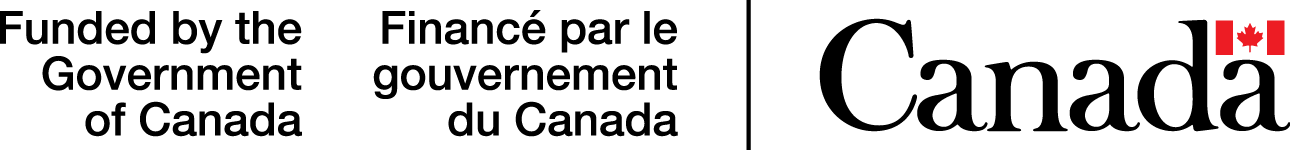 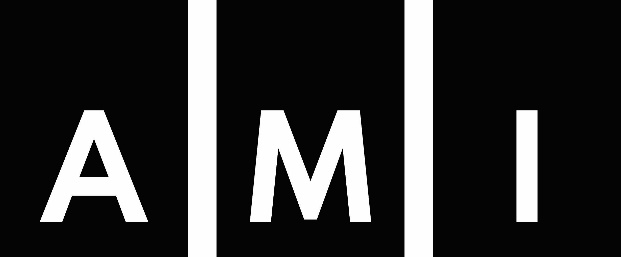 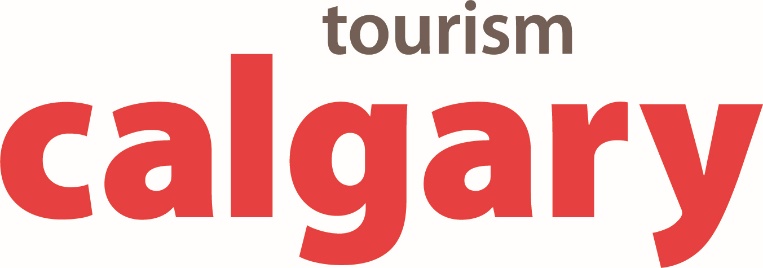 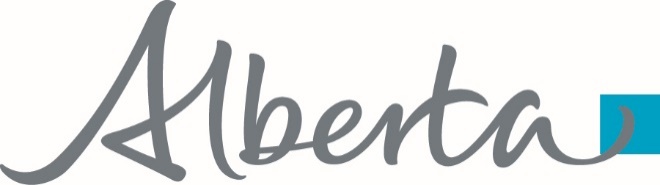 